ALJ/SRM/smt	PROPOSED DECISION	                   Agenda ID# 19596 RatesettingDecision _______________BEFORE THE PUBLIC UTILITIES COMMISSION OF THE STATE OF CALIFORNIADECISION AUTHORIZING TRANSFER OF INDIRECT CONTROL OF CONTERRA WIRELESS BROADBAND, LLC SummaryThis decision grants the unopposed joint application of Conterra Wireless Broadband, LLC (U7057C) (Conterra), CUB Parent, Inc., EagleCrest CUB GP Inc. (EagleCrest CUB GP), and Draden Investors, LLC (APG US), filed on 
July 27, 2020, for approval of the indirect transfer of control of Conterra to 
Transferees APG US/EagleCrest CUB GP pursuant to California Public Utilities 
(Pub. Util.) Code Section 854(a).This proceeding is closed.  Procedural BackgroundOn July 27, 2020, the Joint Applicants Conterra Wireless Broadband, LLC (U7057C) (Conterra), CUB Parent, Inc., (CUB Parent or Transferor), EagleCrest 
CUB GP Inc., (EagleCrest CUB GP), and Draden Investors, LLC (APG US) (APG 
US together with EagleCrest CUB GP are hereinafter referred to as Transferees) filed Application (A.) 20-07-019 (Application) seeking approval to transfer indirect control of Conterra to the Transferees, (the Proposed Transaction).  Notice of the 
application was published in the California Public Utility Commission’s (Commission) Daily Calendar on July 30, 2021.  The application is unopposed.  The assigned Administrative Law Judge (ALJ) held a prehearing 
conference on January 29, 2021 to discuss the issues of law and fact, to determine 
the need for hearing and to set the schedule for resolving the matter.The assigned Commissioner issued a Scoping Memorandum and Ruling 
on March 22, 2021.Parties to the TransactionConterra, a North Carolina limited liability company, is a direct 
wholly-owned subsidiary of Conterra Ultra Broadband, LLC, which, in turn, is a direct wholly-owned subsidiary of Conterra Ultra Broadband Holdings, Inc., 
(CUB Holdings).  CUB Holdings is a direct wholly-owned subsidiary of CUB 
Parent.  Conterra received a Certificate of Public Convenience and Necessity 
(CPCN) to provide:  a) limited facilities-based local exchange services pursuant 
to authority granted in Decision (D.) 07-12-013.  Conterra’s authority was 
expanded to full facilities-based authority in the existing service territories of 
AT&T, Verizon, Citizens, and SureWest in D.15-04-012.  Pursuant to its CPCN, Conterra provides two product and service packages in California:  1) cellular backhaul transport; and 2) access networks and broadband networks for grades 
K-12, healthcare, and government entities.  Conterra is headquartered at 2101 Rexford Road, Suite 200E, Charlotte, 
North Carolina 28211.  CUB Parent is a Delaware corporation.  CUB Parent is majority owned by 
CSC CUB Holdings, LP (CSC CUB Holdings), which was formed for the purpose 
of holding Court Square Capital Partners' investment in CUB Parent.   CUB 
Parent has no operations in California.CUB Parent does not provide telecommunications services on its own.  
CUB Parent is a holding company and parent of Conterra and other operating subsidiaries that are authorized competitive telecommunications providers in 
several states. CUB Parent headquartered at 2101 Rexford Road, Suite 200E, Charlotte, 
North Carolina 28211.     EagleCrest CUB GP (one of the two Transferees) is a corporation 
organized under the laws of Delaware.  EagleCrest CUB GP has no operations in California.  EagleCrest CUB GP does not provide telecommunications services on its 
own.   EagleCrest CUB GP is the general partner of EagleCrest Cub LP and will 
be, upon consummation of the Proposed Transaction, general partner of CSC 
CUB Holdings.  EagleCrest CUB GP is headquartered at 145 King Street West, 
Suite 1500, Toronto, Ontario M5H 1J8, Canada.  APG US (the second of the two Transferees) is a limited liability company organized under the laws of Delaware.  APG US has no operations in California and does not provide telecommunications services on its own.  APG US is a 
special-purpose vehicle formed for the purpose of the Proposed Transaction.APG US is headquartered at 666 Third Avenue, Second Floor, New York, 
New York 10017.  Proposed TransactionThe Joint Applicants' proposed transaction will be accomplished through a series of transactions to be finalized following the satisfaction of various 
closing conditions as described in the Application.  In addition, Exhibit C to the Application, entitled "Current and Post-Transaction Organization Charts", has been included as Appendix A to this Proposed Decision to provide a visual diagram ofthe details surrounding the Proposed Transaction.  Upon consummation of the Proposed Transaction, EagleCrest CUB GP 
and APG US will be the ultimate owners of Conterra through a transfer of equity 
interests in Conterra's parent, CUB Parent.  However, Conterra will continue to 
be 100-percent indirectly owned and controlled by CUB Parent.  JurisdictionCalifornia Pub. Util. Code § 851 et seq. provides broad Commission 
authority to approve transfers of control which involve public utilities operating within California, as is requested in this proceeding.  Pub. Util. Code § 854(a), 
which is applicable here, states:No person or corporation, whether or not organized under 
the laws of this state, shall merge, acquire, or control either directly or indirectly any public utility organized and 
doing business in this state without first securing 
authorization to do so from this Commission.  The 
Commission may establish by order or rule the definitions 
of what constitute merger, acquisition, or control activities 
that are subject to this section of the statute.  (Pub. Util. 
Code § 854(a).)After the transfer of control is completed, the Commission will retain the 
same regulatory authority over the CPCN holder that it currently possesses.  Standard of ReviewJoint Applicants seek approval of the transaction pursuant to Pub. Util. 
Code § 854(a), which requires Commission authorization before a public utility company may “merge, acquire, or control either directly or indirectly any public utility organized and doing business in this state….”  The purpose of this and 
related code sections is to enable the Commission, before any transfer of public 
utility authority is consummated, to review the proposal and to take such action, 
as a condition of transfer, as the public interest may require.  Absent prior Commission approval, Pub. Util. Code § 854(a) provides that the transaction is 
“void and of no effect.”The Commission has broad discretion under Pub. Util. Code § 854(a) to approve or reject a proposed transaction.  If necessary and appropriate, the Commission may attach conditions to approval of a transaction to protect and promote the public interest.  The primary question in a transfer of control 
proceeding under Pub. Util. Code § 854(a) is whether the transaction will be in 
the public interest.  When the acquiring individual or company which does not have a CPCN seeks to acquire control of a company that possesses a CPCN, the Commission will apply the same requirements to the acquiring company as 
would be applied to an initial applicant seeking the type of CPCN held by the company being acquired.  CPCN Criteria6.1.  Financial QualificationsTo be granted a CPCN, an applicant for authority to provide full 
facilities-based competitive local exchange services must demonstrate that it has 
a minimum of $100,000 cash or cash equivalent, reasonably liquid and readily available to meet the firm’s start-up expenses.  An applicant must also 
demonstrate that it has sufficient additional resources to cover all deposits 
required by local exchange carriers (LECs) and/or interexchange carriers (IECs) 
in order to provide the proposed service.  Acceptable forms of financial documentation include an audited balance sheet and income statements demonstrating sufficient cash flow or, in the alternative, one of several other cash equivalent financial instruments.  Transferees satisfy this requirement with the funding shown in Exhibit F of this application.6.2.  Technical Qualifications An acquiring entity must also make a reasonable showing of technical 
expertise in telecommunications or a related business.  The indirect transfer of 
control of Conterra to EagleCrest CUB GP and APG US will result in a change in 
the ultimate ownership of Conterra.  However, Conterra will continue to be 
100% owned and controlled by CUB Parent. As required, Joint Applicants attested that no affiliate, officer, director, 
partner, agent or owner (directly or indirectly) of more than 10% of acquiring company, or any person acting in management capacity for that company, has: held one of these positions with a company that filed for bankruptcy;been personally found liable, or held one of these positions 
with a company that has been found liable, for fraud, dishonesty, failure to disclose, or misrepresentations to consumers or others; been convicted of a felony;been (to his/her knowledge) the subject of a criminal 
referral by judge or public agency;had a telecommunications license or operating authority denied, suspended, revoked, or limited in any jurisdiction; personally entered into a settlement, or held one of these positions with a company that has entered into settlement 
of criminal or civil claims involving violations of §§ 17000 
et seq., §§ 17200 et seq., or §§ 17500 et seq. of the California Business and Professions Code, or of any other statute, regulation, or decisional law relating to fraud, dishonesty, failure to disclose, or misrepresentations to consumers or others; or been found to have violated any statute, law, or rule 
pertaining to public utilities or other regulated industries; 
or entered into any settlement agreements or made any 
voluntary payments or agreed to any other type of 
monetary forfeitures in resolution of any action by any regulatory body, agency, or attorney general.Also, to the best of Joint Applicants’ knowledge, neither Joint Applicants nor any affiliate, officer, director, partner, or owner of more than 10% of Joint Applicants, or any person acting in such capacity whether or not formally 
appointed, is being, or has been investigated by the Federal Communications Commission or any law enforcement or regulatory agency for failure to comply 
with any law, rule, or order.  Joint Applicants have satisfied the Commission’s technical expertise requirement.6.3.  California Environmental Quality Act (CEQA) In circumstances where telecommunications providers seek to construct or install facilities, CEQA requires the Commission to act as the designated lead 
agency, and to assess the potential environmental impact of the project to 
ensure that adverse effects are avoided, alternatives are investigated, and environmental quality is restored or enhanced to the fullest extent possible. The indirect transfer of control that is the subject of this application 
proposes no new construction and requests no authority for future construction; 
it is merely a “paper transaction,” with no potential to have any significant 
impact on the environment.  Accordingly, the application is exempt from 
review under CEQA.  Joint Applicants must submit a new application should 
they propose construction of facilities other than those within the full 
facilities-based authority granted previously by the Commission in D.15-04-012.DiscussionAs discussed above, EagleCrest CUB GP and APG US meet the 
requirements for the Commission to grant CPCN authority to provide full 
facilities-based local exchange telecommunication services. In addition, we find that the transfer of indirect control of Conterra to EagleCrest CUB GP and APG US will not be adverse to the public interest.  The transaction will 1) provide Conterra with access to the financial expertise of EagleCrest CUB GP and APG US; 2) permit Conterra to continue to provide 
robust communications solutions to its customers; and 3) promote competition 
among telecommunications providers, without resulting in any adverse impact 
to Conterra's customers.  Furthermore, the transfer of indirect control of Conterra 
to EagleCrest CUB GP and APG US will not have an adverse effect on 
competition in the markets for intrastate or interstate telecommunications 
services as EagleCrest CUB GP and APG US do not offer or provide telecommunications services in California.  We therefore grant the application pursuant to Pub. Util. Code § 854(a).Motions for Confidential Treatment Pursuant to Rule 11.4 of the Commission’s Rules of Practice and Procedure (Rule), Joint Applicants filed two Motions for Leave to File Confidential 
Materials Under Seal for Exhibit D (Transaction Agreement), Exhibit E (Financial Statements of CUB Holdings and Transferor), Exhibit F (Financial Statements of Transferee), and Exhibit G (Projected Balance Sheet in Lieu of Pro Forma).  Joint Applicants represent that the information is sensitive, and that disclosure of 
financial information could place them at an unfair business disadvantage.  We 
have granted similar requests in the past and do so here.Waiver of Comment Period This is an uncontested matter in which the decision grants the relief 
requested.  Accordingly, pursuant to Pub. Util. Code § 311(g)(2) and 
Rule 14.6(c)(2), the otherwise applicable 30-day period for public review and comment is waived.Assignment of Proceeding Darcie L. Houck is the assigned Commissioner and Suman Mathews isthe assigned ALJ in this proceeding.
Findings of FactConterra is a North Carolina limited liability company.Conterra was issued a CPCN in D.07-12-013 (U7057C) to provide limited facilities-based local exchange services.  Conterra’s authority was expanded to full facilities-based authority in the existing service territories of AT&T, Verizon, Citizens, and SureWest in 
D.15-04-012.  CUB Parent is a Delaware corporation and does not provide telecommunications services on its own.  CUB Parent has no operations in 
California.  EagleCrest CUB GP is a corporation organized under the laws of Delaware 
and does not provide telecommunications services on its own.  EagleCrest CUB 
GP has no operations in California.APG US is a limited liability company organized under the laws of 
Delaware and does not provide telecommunications services on its own.  APG 
US has no operations in California and is a special-purpose vehicle formed for 
the purpose of the Proposed Transaction.  Application 20-07-019 was filed on July 27, 2020.  The application seeks authorization to transfer indirect control of Conterra to EagleCrest CUB GP and 
APG US.  Following the transfer, Conterra would continue to operate pursuant 
to its CPCN.  The proposed change in control would not result in a transfer of Conterra’s CPCN to a new entity.Notice of the Application appeared in the Daily Calendar on July 30, 2021.  
No protests were filed.No party to the proposed transaction has gross annual California revenues 
in excess of $500 million. Because the proposed transfer of control is a parent-level transaction, a) customers will experience no changes in day-to-day operations of Conterra; b) 
the transaction will be transparent to customers of Conterra; and c) the 
Commission jurisdiction over Conterra will be the same.The proposed transaction will not result in any changes to the services provided by Conterra or to rates, terms, or conditions of service. The proposed transaction will not have an adverse impact on competition 
in the marketplace.The proposed transaction will not have an adverse impact on the public interest.  The proposed transaction will have no significant effect on the 
environment.The proposed transaction will not have an adverse impact on safety.Joint Applicants have filed financial documents under seal showing they 
meet the Commission’s financial requirements for a CPCN.Pursuant to Commission Rules of Practice and Procedure 11.4, Joint 
Applicants filed a motion for leave to file confidential material contained in 
Exhibits D, E, F, and G to the July 27, 2020 Application under seal.Applicants have met the requirements for a transfer of a CPCN pursuant 
to Public Utilities Code Section § 854(a).Conclusions of LawPublic Utilities Code Section § 854(a) provides that no person or 
corporation shall merge, acquire, or directly or indirectly control a public utility organized and doing business in California without first securing authorization 
from the Commission.The proposed transaction constitutes a change of control within the 
meaning of Public Utilities Code Section § 854(a).Public Utilities Code Section § 854(b) and (c) do not apply to this 
transaction.The standard to determine if a transfer of control should be granted under Pub. Util. Code Section § 854(a) is whether the transaction would be “adverse to 
the public interest.”In a request for a transfer of control, the prospective owner must satisfy 
the same requirements as those imposed on the CPCN holder.  The two major 
criteria are financial resources and managerial and technical expertise.Joint Applicants have met the Commission’s requirements for approval of the transfer of control applicable to the proposed transaction.Conterra should continue to be bound by the terms and conditions 
imposed on it when its CPCN was granted in D.07-12-013 and its authority was expanded in D.15-04-012.This transfer does not require CEQA review because there is no possibility that the transaction will have a significant adverse impact on the environment.The Joint Applicants’ motion for leave to file Exhibits D, E, F, and G to the Application under seal should be granted in accordance with Ordering 
Paragraph 3 of this Decision.Evidentiary hearings are not necessary.This decision should be effective immediately.ORDERIT IS ORDERED that:The transfer of indirect control of Conterra to the Transferees, EagleCrest CUB GP and APG US, upon the terms and conditions set forth in the Application is approved.The motion of Joint Applicants to file Exhibits D, E, F, and G to the 
Application under seal is granted subject to Ordering Paragraph 3.The designated confidential materials referenced in Ordering Paragraph 2, above, shall remain under seal for three years after the date of this order.  During this three-year period, the confidential materials shall remain under seal and not 
be accessible or disclosed to persons other than the Commissioners and 
Commission staff except on further order or ruling of the Commission, the 
assigned Administrative Law Judge, or the designated Law and Motion Judge at 
the time of such ruling.  If any interested party believes it is necessary for any of 
this information to remain under seal longer than three years, that party shall file a new motion stating the justification of further withholding the information 
from public inspection.  The motion shall be filed at least 30 days before 
expiration of the instant order.  Application 20-07-019 is closed.This decision is effective today.Dated _________, at San Francisco, California.ATTACHMENT ACurrent and Post-Transaction Organization Charts 
(as provided in Application 20-07-019, Exhibit C)BEFORE THE PUBLIC UTILITIES COMMISSION OF THE STATE OF CALIFORNIAIn the Matter of the Joint Application ofCONTERRA WIRELESS BROADBAND, LLC (U7057C)andFILED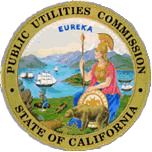 07/27/2004:59 PMA2007019CUB PARENT, Inc.,andEAGLECREST CUB GP Inc.andDRADEN INVESTORS, LLCFor Expedited Approval to Transfer Indirect Control of Conterra Wireless Broadband, LLC Pursuant to  California Public Utilities Code Section 854(a)	EXHIBIT CA.20-	- 	Current and Post-Transaction Organization Charts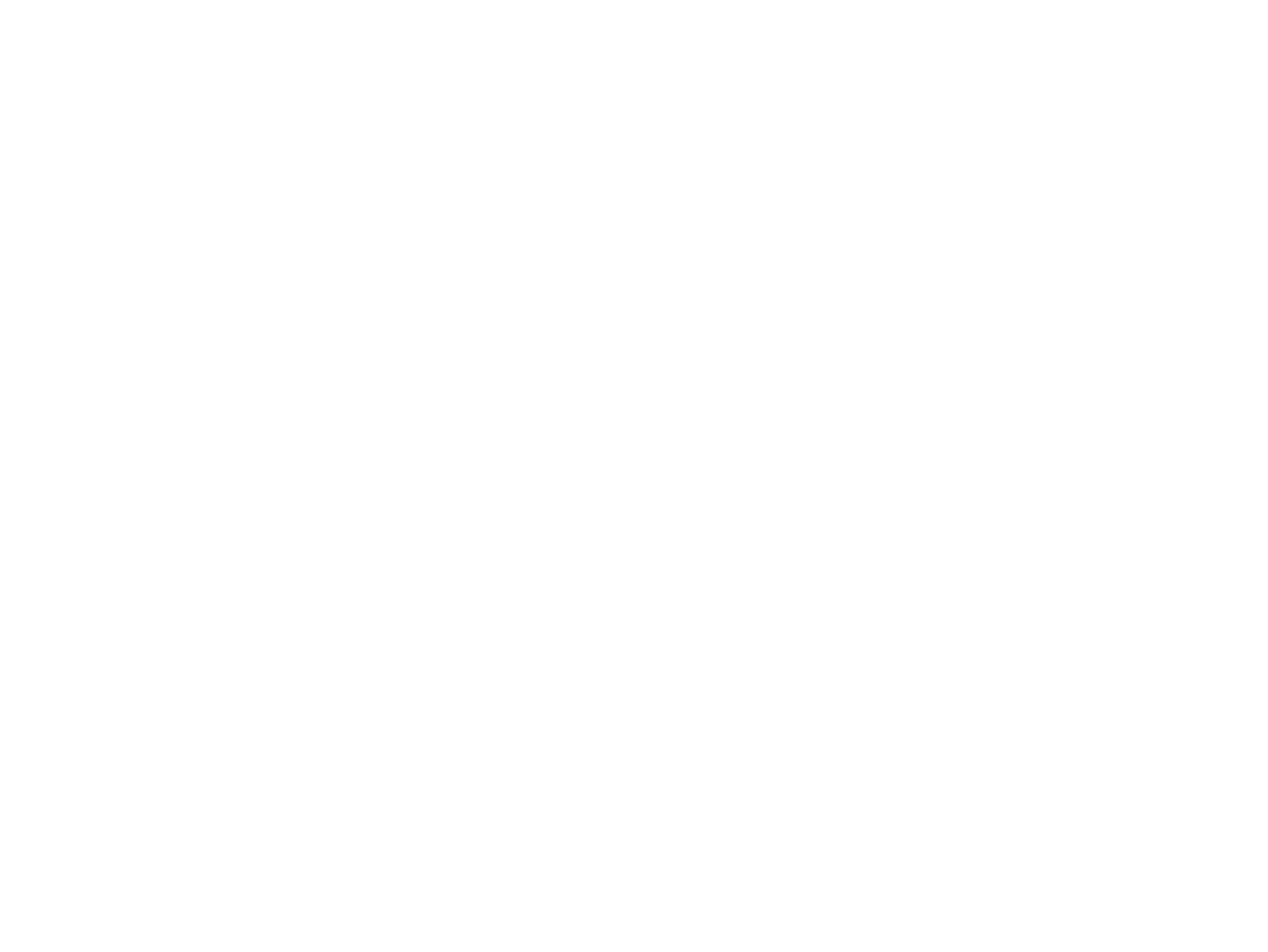 CUB PARENT, INC. PRE‐CLOSE OWNERSHIP STRUCTUREAll interests are voting and equity unless otherwise stated; GP interests stated as voting interests; LP interests stated as economic interests.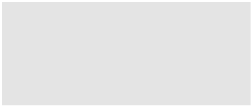 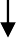 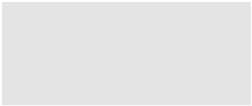 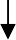 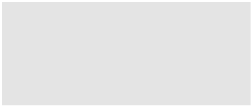 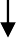 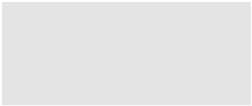 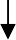 Red arrows reflect GP or other control.The CPUC‐regulated entity is in the green box.Other operating subsidiaries of CUB Parent, Inc. that do not hold authorizations in California have been omitted.CUB PARENT, INC. POST‐CLOSE OWNERSHIP STRUCTUREPost‐Close Voting and Equity Interest Percentages in CUB Parent Inc.:APG US: 49.9%Combined Fiera: 48.7% (33.8% with potential co‐investor)Conterra management: 1.4%General partner (100% voting control)75%25%100% (indirect)General partner (100% voting control)Sub‐A AgreemManagement Agreement & POANon‐member Manager (100% voting control)~99.4%Non‐managing member (100% equity)Potential Co‐Investment(Delaware)EagleCrest CUB LP(Delaware)up to 14.9%100%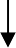 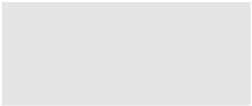 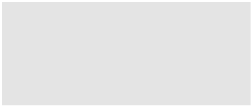 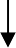 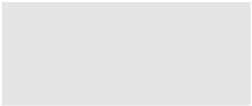 100%100%All interests are voting and equity unless otherwise stated; GP interests stated as voting interests; LP interests stated as economic interests.The CPUC‐regulated entity is in the green box.Other operating subsidiaries of CUB Parent, Inc. that do not hold authorizations in California have been omitted.In the Matter of the Joint Application of CONTERRA WIRELESS BROADBAND, LLC (U7057C) and CUB PARENT, Inc., 
and EAGLECREST CUB GP Inc. and DRADEN INVESTORS, LLC For Expedited Approval to Transfer Indirect Control of Conterra Wireless Broadband, LLC 
Pursuant to California Public Utilities Code Section 854(a).Application 20-07-019